ZEMĚDĚLSKÉ DRUŽSTVO LIBČANYokres Hradec KrálovéORGANIZUJE SAMOSBĚR JABLEK odrůdy RUBINOLA a GOLDEN DELICIOUSVe dnech od 3.října 2022 až do očesání sadu max. do 16. října 2022„RUBINOLA“ a „GOLDEN DELICIOUS“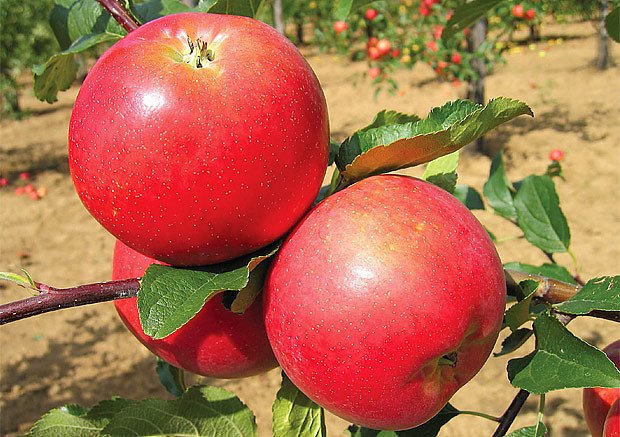 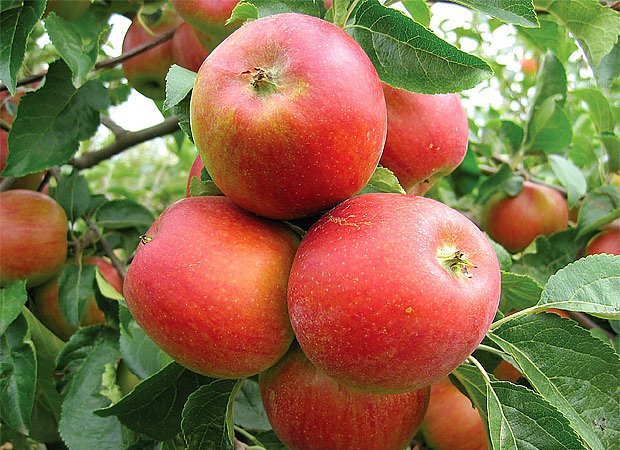 Rubinola, střední až velké, zploštěle kulovité plody s intenzivním, zářivě červeným mramorováním a žíháním. Dužnina krémová, středně pevná, šťavnatá, navinule sladká, aromatická, chuť výborná, kvalitou se řadí ke špičkovým světovým odrůdám. Jablka jsou bohatým zdrojem vitamínů, zejména C, E.V letošním roce budete plně uspokojeni – výborné jablko i cena. 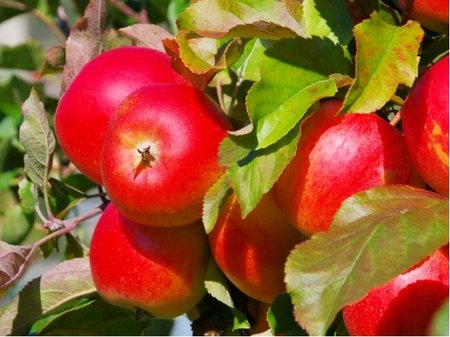 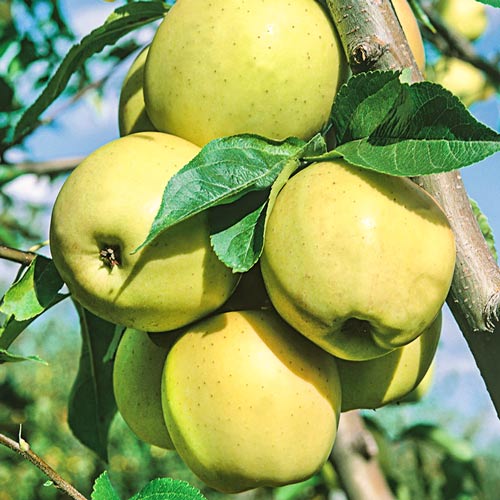 Jablko Golden Delicious je typické svou zelenožlutou až zlatožlutou barvou.Jablka obsahují antioxidanty, které chrání naše buňky před rakovinou a mají vliv na obranyschopnost organismu. Od 8:00 hod. do 16:00 hod.Sad u silnice Hvozdnice - Libčany – stejný sad jako v roce 2021Kontakt:📱 24 hod. 495 585 331                                   Cena: 15 Kč / kg vč. DPH GPS souřadnice: 50.1862122N, 15.7028925E       									                                           SMĚR POHYBU  V SADĚ  K prodeji: cibule, brambory, hrušky, mošt   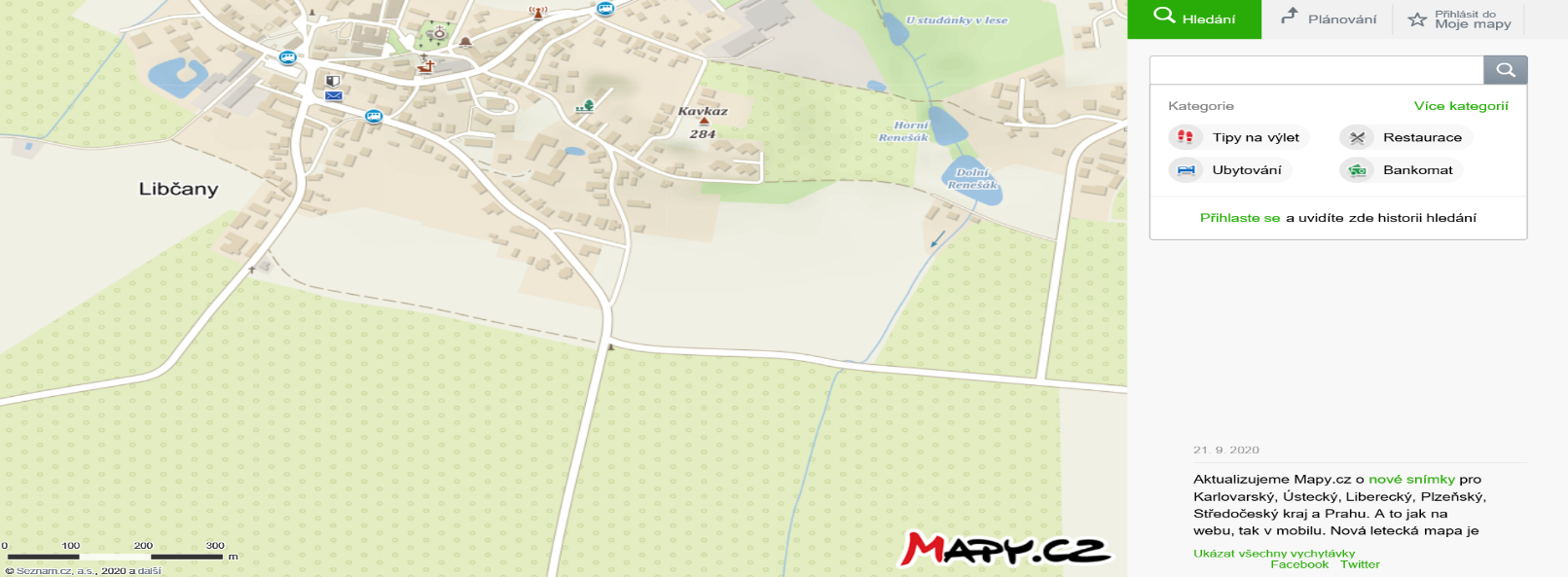 